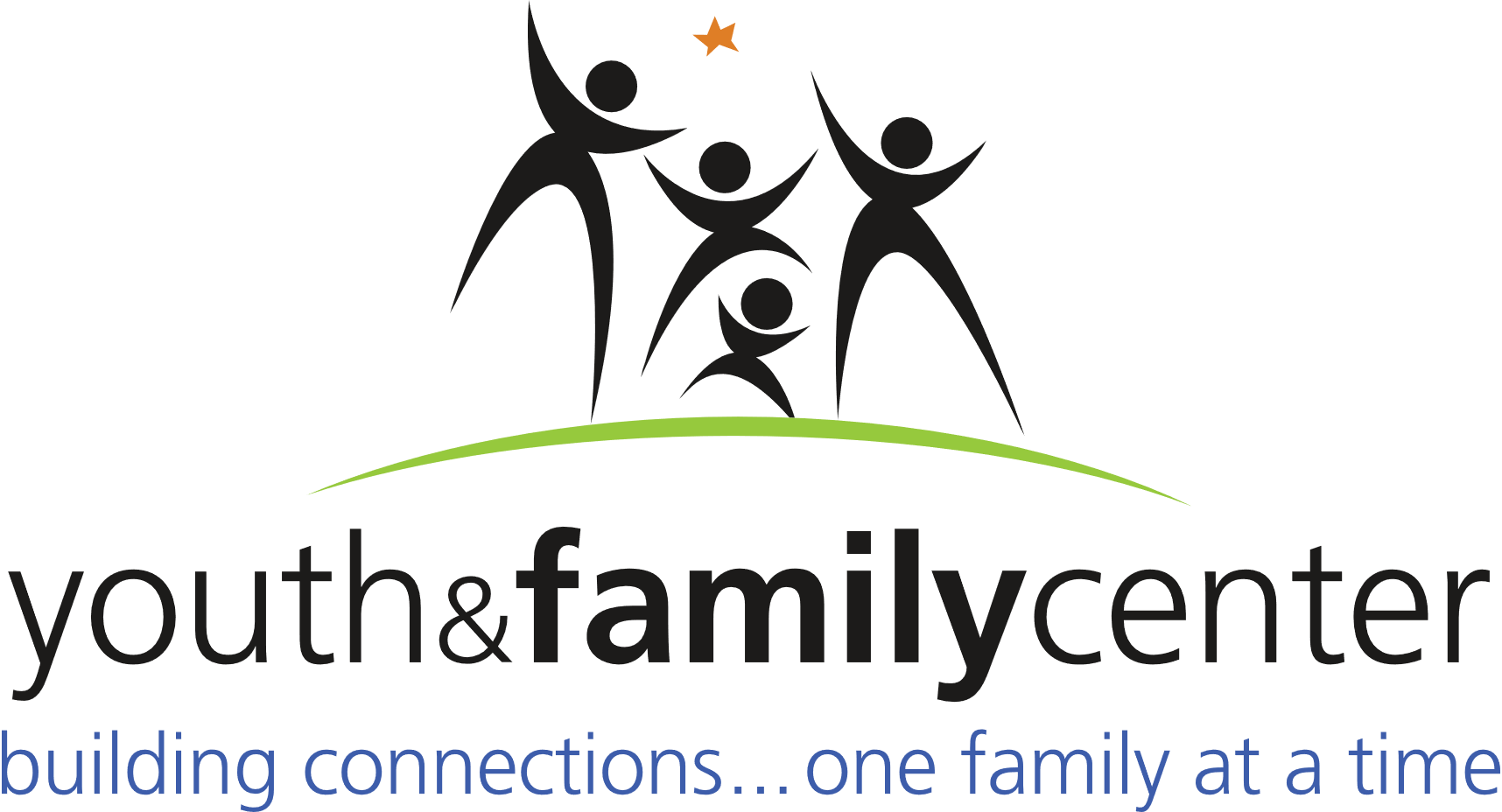 Job brief We are looking for a Maintenance Technician to complete tasks that will keep our building clean and in orderly condition. This is a part-time contracted position that will report directly to the Facility Manager. ResponsibilitiesClean and supply designated building areas (dusting, sweeping, mopping, vacuuming, cleaning ceiling vents, restroom cleaning, trash etc.)Perform and document routine inspection and maintenance activitiesCarryout heavy cleansing tasks and special projectsNotify management of occurring deficiencies or needs for repairsAdjustments and minor repairsStock and maintain supply roomsCooperate with the rest of the staffFollow health and safety guidelinesAnd other duties as assignedRequirementsKnowledge of cleaning chemicals and suppliesFamiliarity with Material Safety Data SheetsAbility to work independentlyHigh School Diploma or equivalentMust have dependable transportationTo apply please email resume, and three professional references to scotton-johnson@theyfc.org. No phone calls please.Compensation: $12 per hour